Publicado en  el 29/09/2016 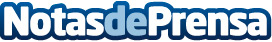 Los contenidos 4K llegarán a Movistar+ el año que vieneLa operadora Movistar+ ha confirmado que quiere que "todos los clientes" puedan acceder a contenidos 4K en 2017. Además, Movistar+ también ha informado que, al menos, producirá de 6 a 8 series propias en este formato de alta definiciónDatos de contacto:Nota de prensa publicada en: https://www.notasdeprensa.es/los-contenidos-4k-llegaran-a-movistar-el-ano Categorias: Televisión y Radio http://www.notasdeprensa.es